                       Application for Charitable Organizations CHS Spirit Chain 2013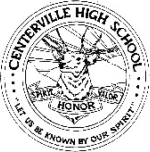  Centerville High School500 E.Franklin StreetCenterville, OH 45459Official Name of Charitable Organization:Mailing Address of Charitable Organization:Charity Website:Charity Facebook:Charity E-Mail Address:Other Social Media:Contact Person:Phone #:E-Mail Address:Describe Your Organization:Specify the purpose or object for which funds collected by Spirit Chain will be used.  Attach additional sheets or information if necessary: 